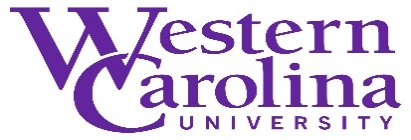 Faculty Signature – Receipt of Student Accommodation Letter Year___________    Fall      Spring     Summer Student Name: ____________________________________    920#:  ______________________Dear Faculty Member(s):Please sign and date one of the following lines to indicate that the above student has shared with you her/his Accommodation Letter. The student is responsible for returning the completed signature sheet to the Office of Accessibility Resources, and it will be maintained in the student’s confidential file.The student’s Accommodation Letter is confidential and should not be released to any third party without written consent from the student. Please maintain the student’s Accommodation Letter in a secure file. If you need any further information, please do not hesitate to contact the Office of Accessibility Resources at (828) 227-3886.  Thank you.___________________     _________________________   _________________________    ___________Course Name/#                 	          Faculty Printed Name 	          	                 Faculty Signature		                         Date ___________________     _________________________   _________________________    ___________Course Name/#                 	          Faculty Printed Name 	          	                 Faculty Signature		                         Date ___________________     _________________________   _________________________    ___________Course Name/#                 	          Faculty Printed Name 	          	                 Faculty Signature		                         Date ___________________     _________________________   _________________________    ___________Course Name/#                 	          Faculty Printed Name 	          	                 Faculty Signature		                         Date ___________________     _________________________   _________________________    ___________Course Name/#                 	          Faculty Printed Name 	          	                 Faculty Signature		                         Date ___________________     _________________________   _________________________    ___________Course Name/#                 	          Faculty Printed Name 	          	                 Faculty Signature		                         Date ___________________     _________________________   _________________________    ___________Course Name/#                 	          Faculty Printed Name 	          	                 Faculty Signature		                         Date ___________________     _________________________   _________________________    ___________Course Name/#                 	          Faculty Printed Name 	          	                 Faculty Signature		                         Date 